Morphology control of polyaniline by dopant grown on hollow carbon fibers as high-performance supercapacitor electrodesWeibing Xua,b, Bin Mu*a and Aiqin Wang*aa State Key Laboratory of Solid Lubrication, Centre of Eco-Materials and Green Chemistry, Lanzhou Institute of Chemical Physics, Chinese Academy of Sciences, Lanzhou 730000, China.b University of Chinese Academy of Sciences, Beijing 100049, P.R. China.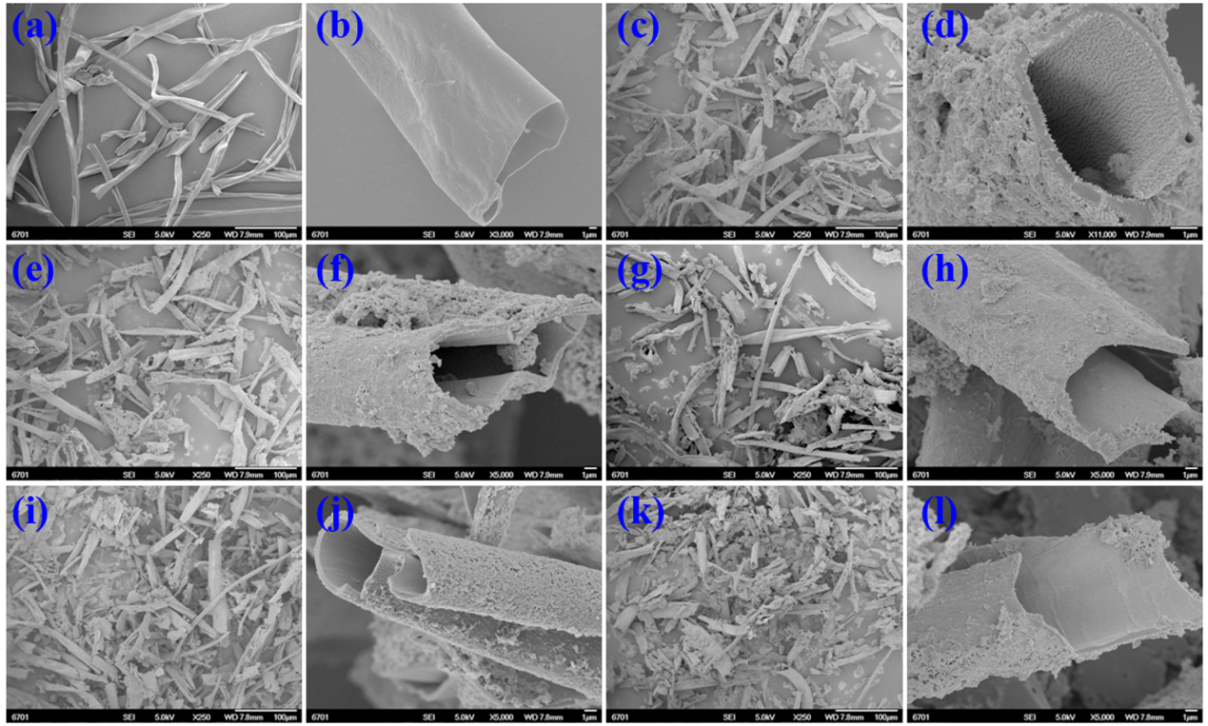 Fig. S1 SEM images of CKF (a, b), HCl (c, d), H2SO4 (e, f), H3PO4 (g, h), HClO4 (I, j), PTSA (k, l) doped PANI@CKF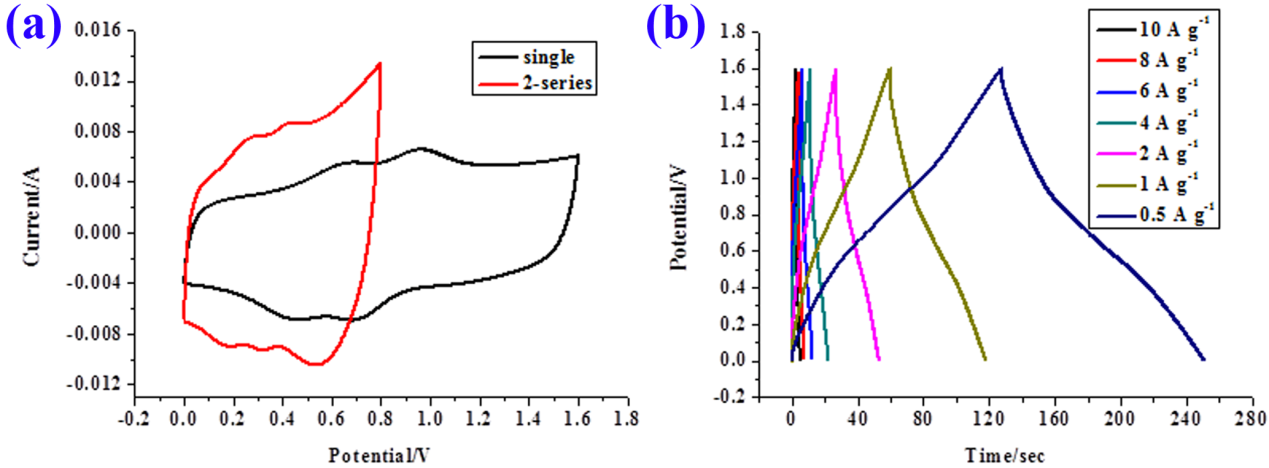 Fig. S2 (a) CV and (b) GCD curves of two supercapacitor devices.Table S1 the conductivity of all PANI@CKF compositesTable S2 Electrochemical parameters of these PANI@CKF electrodes from EIS testsDoping agentHClO4H2SO4H3PO4HClPTSAConductivity (S cm-1)1.570.610.440.480.32Doping agentH2SO4H3PO4HClHClO4PTSARct(Ω)3.52.810.22.44